Acknowledgement of CountryThe Great Barrier Reef Foundation extends its deepest respect and recognition to all Traditional Owners of the Great Barrier Reef and Catchment as First Nations Peoples holding the hopes, dreams, traditions and cultures of the Reef.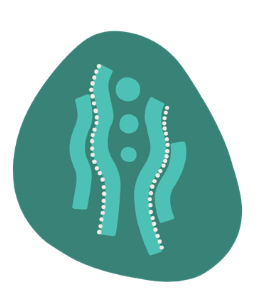 Artwork by Keisha Thomasson, Leon DesignPlease email your completed application to: applications@barrierreef.orgTraditional Owner Group/Sponsor details   1.1 	Applicant organisation (Traditional Owner organisation or AUSPICING ORGANISATION)Please fill this out as either the Traditional Owner organisation applying directly for the grant OR as the auspicing organisation (NB. The applicant needs to be the organisation that would enter into a funding contract with the GBRF) 1.2 	Contact details1.3 	Traditional Owner group detailsTraditional Owner group (this needs to be the Traditional Owner group for the Great Barrier Reef World Heritage Area or Great Barrier Reef Catchment where the Grant Program activities are proposed).Traditional Owner group/s:Contact person for the Traditional Owner group *(only fill this out if it is different from the contact person nominated in the table above).Location details – describe where your traditional Land/Sea Country is and tell us any of the natural features that you are aiming to specifically protect/manage/monitor through the project.1.4 	CONSENT FROM LANDHOLDERS What kind of land tenure/s exist over the proposed project area? (e.g., Aboriginal freehold, National Park, leasehold, etc)If the project is on private or state-owned land, do you have consent from the authorised landholder or management body to implement the project?     	 Yes   No
If yes, please attach a letter of support from the authorised landholder confirming their consent for the project.   Project details2.1 	Project nameProvide a title for the project that you are requesting funding for2.2 	which Healing Country grant are you applying for?Select the kind of grant you are applying for (details of each level found on pages 3–4 of Guidelines)  Level 1 Grant 	for projects up to $25,000  Level 2 Grant 	for projects between $25,000–$150,000  Level 3 Grant 	for projects between $150,000–$300,000Note: only ONE application can be submitted per applicant for this grant opportunity. 
2.3 	Project summaryPlease outline the project, how it addresses the healing country objectives (see page 2 of Guidelines), and include: why the project is needed, your objectives in undertaking the project and why the project is is important to your Traditional Owner group (how it aligns with Traditional Owner priorities and aspirations)the cultural, natural, social and/or economic values in healing country that will be addressed by this project, and a description of how the project will contribute to healing country, including restoring and building resilience of the Great Barrier Reef and the objectives the project will achieve.
For Level 3 Grants also detail the collaborative approach that will be used with partners and identify how these partners will add value to the project. To assist you in providing the right detail for this section, please refer to Assessment Criterion 2 on page 13 of the Guidelines. Project plan 3.1 	Project plan timeline and deliverablesPlease provide details of the activities and deliverables that would make up your project.  These activities will become a series of steps toward achieving project objectives you outlined in the Project Summary above. The activities will also help explain the key components of your project and its delivery against a timeline (see pages 8–10 of the Guidelines for eligible and ineligible activities). Your timeline should show key project activities and deliverables in chronological order, and the start and end date of each activity. If your application is successful, the deliverables will form the basis of discussion for milestones within the contract. Your application will be assessed on how well you have planned the project and whether it represents good value for money (see Assessment Criterion 4 on page 14 in the Guidelines). 3.2 	Risk management planRisk management is a key aspect of sound project delivery. Please attach your organisation’s current Risk Management Plan, or if you please download and utilise the Foundation’s Risk Management template at www.barrierreef.org/what-we-do/reef-trust-partnership/grant-rounds3.3 	benefits to traditional ownersProject DevelopmentPlease describe how the proposal has been informed by Traditional Owner priorities and aspirations, and how the Traditional Owners (Elders, leaders and broader community) for the Country on which the project is being proposed, have been involved in the development of the project proposal. (see Assessment Criterion 1 on page 13 in the Guidelines for more detail) Note: Please attach evidence of support from Traditional Owners for the project (letters or email, short video submission is possible here)EngagementDescribe how members of your Traditional Owner group will participate and be engaged in this project. Indigenous Employment opportunitiesWill your proposed project result in any jobs for Aboriginal or Torres Strait Islander peoples?  Yes    NoIf yes, please describe: how many people will be employedin what capacity will they be employed (e.g. advisory, project management/operations) what type of employment (e.g., casual, part-time, full-time), and what term will they be employed (i.e., number of weeks, months, or years). 3.3 	Project budget and value Include a clear project budget that details project income and expenses. The budget costs must relate to project activities (deliverables) set out in your project plan (see section 3.1 above) and detail the resources and funds required to complete your project. It is important to itemise and describe costs as clearly as you can.  Use the table below to detail an estimated project budget. See pages 10–11 in the Guidelines for detailed information about what is and is not eligible for funding, and funding limitations, and Assessment Criterion on pages 13–14. Some expense ‘types’ have been included in the table below to guide your budget costing. These are examples onlyand you should use/include information that is relevant to your project.  *Include the in-kind/co-investment contributions and the source of this support/funding** Quotes should be provided for assets over $5,000 and consultant fees over $15,000Notes about the example budget items operating costs—costs for project delivery (may be printing, meetings, events, hall hire etc).program monitoring and evaluation—a place to include staff and other resources required for program level tracking on project progress and outcomes (not environmental monitoring). project administration—covering organisational overheads (eg audit costs) and cannot be more than 10% of the total budget.In-kind support/co-investment can include volunteer time (valued at $41.72/hour as per Australian Bureau of Statistics figures), partner support and external support
4.  Delivery capacity4.1 	Governance arrangements and previous project experienceDescribe any governance arrangements that are in place that can support or assist the running of the project. For example: a Steering Committee for other projects, PBC’s, access to office and admin support staff, rangers, working groups etc. Also provide details on any previously run projects and describe the outcomes of the projects (see Assessment Criterion 5 on page 14 of the Guidelines for more details). 5.  Communication and engagement5.1 	CommunicationDescribe how you will tell your group and others about your project, including how (and how often) you will monitor and report on its progress. Describe how you will communicate the final project outcomes to your group and to others, such as other Traditional Owner groups, key partners, and the broader community (see Assessment Criterion 6, on page 14 of the Guidelines for more detail).5.2 	Engagement and partnershipsAre there any other organisations that you will work with/engage in the delivery of your project? If yes, please provide details in the table below.6.  Reporting 6.1 	Project reporting	Tick this box to indicate that you agree that you will retain all Intellectual Property Rights from your project material but will provide summary project data for reporting during the term of the project to facilitate timely communications and reporting. Reporting will be developed in consultation with successful project applicants and relevant data users but will be required at a minimum every six months across the duration of the project.7.  Mandatory information required with successful grant7.1 	Eligibility criteria7.2 Conflict of Interest DeclarationThe following information is disclosed for the purposes of this Application. The Applicant must provide details of any actual, perceived or potential conflicts of interest that exist or may arise in connection with the provision of technical services. Successful candidates will be required to execute a conflict declaration upon contracting.7.3 Declaration in relation to key personnelKey personnel of the Applicant who have a role in the management of the project are required to be fit and proper persons. The Applicant confirms that key personnel involved in the management of the Project are NOT:8.  DeclarationThe Applicant:acknowledges that the information provided by Great Barrier Reef Foundation was provided for the convenience of Applicants, and that the Great Barrier Reef Foundation will not be liable for any information provided or for any errors or omissions from such information.ensures that all the information contained in the Applicant’s offer is complete, accurate, up to date and not misleading in any way.agrees to contact Great Barrier Reef Foundation immediately if any information provided in this application changes or is incorrect.consents that information provided in this application may be provided to Great Barrier Reef Foundation’s project partners, including Australian and Queensland Government agencies.represents that the representative below are authorised to execute this Application Form on behalf of the Applicant.By submitting this application form you agree that your information will be used in accordance with the Great Barrier Reef Foundation’s Privacy Policy   I understand and agree to the declaration above.Questions about this application Form can be emailed to the Great Barrier Reef Foundation Grants Office at grants@barrierreef.orgPlease email applications to: applications@barrierreef.orgby 11.59pm AEST, Wednesday 27 April 2022. Organisation name: Organisation address: ABN/ACN:Are you sponsoring a Traditional Owner group: Yes         No Applicant details (Applicant must be a legal entity—refer page 5 of the Guidelines)Organisation type (Traditional Owner)  Incorporated association A body corporate	              A company  A cooperative society  A trust duly constituted     An Aboriginal or Torres Strait Islander corporation or incorporated association   Other___________________________ (please specify)  Applicant details (Applicant must be a legal entity—refer page 5 of the Guidelines)Organisation type (auspicing)  Traditional Owner organisation  NRM group  Government body  Other ___________________________ (please specify)Applicant details (Applicant must be a legal entity—refer page 5 of the Guidelines)Registered for GST  Yes    NoAuthorised contact person for applicationThis is usually the person who filled the form out.  It should also be the person who can answer any questions about the application.NameAuthorised contact person for applicationThis is usually the person who filled the form out.  It should also be the person who can answer any questions about the application.Role within the organisationAuthorised contact person for applicationThis is usually the person who filled the form out.  It should also be the person who can answer any questions about the application.EmailAuthorised contact person for applicationThis is usually the person who filled the form out.  It should also be the person who can answer any questions about the application.Phone number(s)Name: Phone: Email:Answer here (maximum 100 words)     Please attach a letter(s) of support from your Traditional Owner organisation(s) (e.g., PBC or other governance arrangement with appropriate cultural authority) endorsing the project and funding application. The letter should describe how Elders/leaders and Traditional Owner community members have been engaged to build understanding and support for the proposal.Answer here (maximum 100 words)Answer here (maximum 15 words)Answer here (maximum 1000 words)Start dateEnd date Activity and deliverablesAnswer here (maximum 100 words).Answer here (maximum 100 words).Answer hereExpense itemTotal funding by GBRF grant Total co-funding contributions *Description of budget itemsStaff salaries (please break these down by position and cost)Operating costsProgram monitoring and evaluationProject administration (up to 10% of total budget)Elder feesAssets etc (list them out with the costs assigned to each item)**TravelCateringOtherTOTAL ($) – excl. GSTAnswer here (maximum 500 words). Answer here (maximum 250 words).  Partner organisation nameKey contact name, phone and emailRole within the project    Please attach a letter of support from each project partner describing the partnership arrangement for the project. Additional support letters from relevant organisations demonstrating wider community support for your project will also assist your application in the assessment process. Eligibility CriteriaEligibility CriteriaApplicant is a Traditional Owner group for the Great Barrier Reef and/or Catchment Area Yes /  NoApplicant is operating in Australia and has supplied an Australian Business Number (ABN) Yes /  No Applicant holds, or is willing to hold, the required insurances. The following insurance types may be expected:Workers compensationPublic Liability (minimum required: $20,000,000 per occurrence)Professional Indemnity (amount to be determined at a later date)Motor Vehicles and Plant and Equipment Insurance (if applicable)Other relevant policies (e.g. volunteer insurance if applicable) Yes /  No Applicant has developed and implemented comprehensive WHS policies and procedures for the project, or is willing to undergo a WHS risk assessment take all reasonable steps to manage identified risks, and undergo specific training or qualifications that the Foundation recommends prior to commencing the project.  Yes /  No Applicant accepts the terms and conditions of the application including the specified terms in the sample agreement template  Yes /  No Applicant has completed all sections of the form Yes /  NoApplicant has provided all necessary supporting documents Yes /  NoIn submitting this Application, the Applicant acknowledges and warrants that to the best of their knowledge and belief, and subject to any disclosures detailed below:no family, business or pecuniary relationships exist between the Applicant and GBRFneither the Applicant not its officers, employees, contractors, or family members have:engaged in any unethical behaviour or sought and/or obtained an unfair advantage; orreceived or will receive any pecuniary in in-kind advantage from any other Applicant.In relation to this Application process:no officer, employee, contractor or family member associated with the Applicant is or has been engaged by GBRF in a position or role that in any way related to the application;no officer, employee, contractor or family members associated with GBRF has been offered any benefit or inducement associated with this Application, including any offer relating to employment; andother than specified below, neither the Applicant nor any of its officers, employees, contractors, or family members have or are likely to have any Conflict of Interest.The Applicant further undertakes to immediately notify GBRF in writing if any warranty contained in this Application Form becomes, or may become, incorrect.    None to declare OR    Yes, I have one or more conflicts to declareIf Yes, please provide information on how you propose the conflict should be managed and/or resolved.Confirmationa person who is an undischarged bankrupt  Yesa person who has in operation a composition, deed or arrangement with his or her creditors under the law relating to bankruptcy  Yesa person who has suffered final judgement for a debt and the judgement has not been satisfied  Yesa person who has been convicted of an offence within the meaning of paragraph 85ZM (1) of the Crimes Act 1914 (Cth) Part VIIC  Yesa person who is or was a Director or occupied an influential position in the management or financial administration of an organisation that has failed to comply with the grant requirements or obligations owed to the Commonwealth.   Yes No –If no, please specify which dot point and provide details below: No –If no, please specify which dot point and provide details below:Name of Authorised RepresentativeDate